Памятка родителям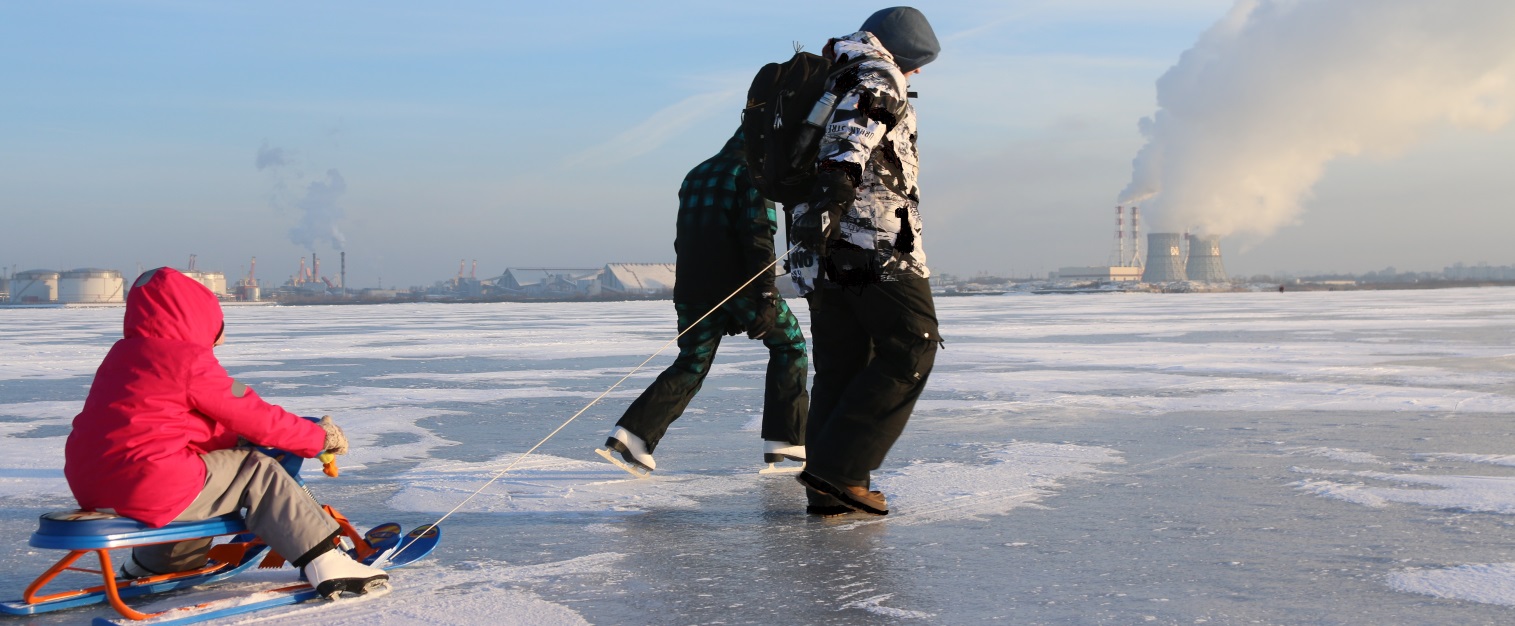                                   Уважаемые родители!Правительство Санкт-Петербурга                  Комитет по вопросам законности, правопорядка и  безопасности                                                      СПб ГКУ «ПСО Невского района»         